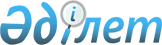 "Таран ауданы әкімдігінің ветеринария бөлімі" мемлекеттік мекемесі туралы ережені бекіту туралы
					
			Күшін жойған
			
			
		
					Қостанай облысы Таран ауданы әкімдігінің 2015 жылғы 2 ақпандағы № 17 қаулысы. Қостанай облысының Әділет департаментінде 2015 жылғы 27 ақпанда № 5378 болып тіркелді. Күші жойылды - Қостанай облысы Таран ауданы әкімдігінің 2016 жылғы 16 мамырдағы № 160 қаулысымен      Ескерту. Күші жойылды – Қостанай облысы Таран ауданы әкімдігінің 16.05.2016 № 160 қаулысымен.

      Қазақстан Республикасының 1994 жылғы 27 желтоқсандағы Азаматтық кодексінің 41-бабына, "Қазақстан Республикасындағы жергілікті мемлекеттік басқару және өзін-өзі басқару туралы" Қазақстан Республикасының 2001 жылғы 23 қаңтардағы Заңының 31-бабына, "Мемлекеттік мүлік туралы" Қазақстан Республикасы Заңының 18-бабына, "Ветеринария туралы" Қазақстан Республикасының 2002 жылғы 10 шілдедегі Заңына сәйкес Таран ауданының әкімдігі ҚАУЛЫ ЕТЕДІ:

      1. Қоса беріліп отырған "Таран ауданы әкімдігінің ветеринария бөлімі" мемлекеттік мекемесі туралы ереже бекітілсін.

      2. "Таран ауданы әкімдігінің ветеринария бөлімі" мемлекеттік мекемесі заңнамамен белгіленген мерзімде әділет органдарында мемлекеттік тіркелуді жүргізсін.

      3. Осы қаулы алғашқы ресми жарияланғаннан кейiн күнтiзбелiк он күн өткен соң қолданысқа енгiзiледi.

 "Таран ауданы әкімдігінің ветеринария бөлімі"
мемлекеттік мекемесі туралы
ЕРЕЖЕ
1. Жалпы ережелер      1. "Таран ауданы әкімдігінің ветеринария бөлімі" мемлекеттік мекемесі ветеринария саласында басшылықты жүзеге асыратын Қазақстан Республикасының мемлекеттік органы болып табылады.

      2. "Таран ауданы әкімдігінің ветеринария бөлімі" мемлекеттік мекемесінің мынадай ведомствосы бар:

      шаруашылық жүргізу құқығындағы "Таран ауданы әкімдігінің "Ветеринария" мемлекеттік коммуналдық мекемесі.

      3. "Таран ауданы әкімдігінің ветеринария бөлімі" мемлекеттік мекемесі өз қызметін Қазақстан Республикасының Конституциясына және заңдарына, Қазақстан Республикасының Президенті және Үкіметінің актілеріне, өзге де нормативтік құқықтық актiлерге, сондай-ақ осы Ережеге сәйкес жүзеге асырады.

      4. "Таран ауданы әкімдігінің ветеринария бөлімі" мемлекеттік мекеме ұйымдық-құқықтық нысанындағы заңды тұлға болып табылады, мемлекеттік тілде өз атауы бар мөрі, белгіленген үлгідегі бланкілері, сондай-ақ, Қазақстан Республикасының заңнамасына сәйкес қазынашылық органдарында есеп шоттары болады.

      5. "Таран ауданы әкімдігінің ветеринария бөлімі" мемлекеттік мекемесі азаматтық-құқықтық қатынастарға өз атынан түседі.

      6. "Таран ауданы әкімдігінің ветеринария бөлімі" мемлекеттік мекемесінің егер заңнамаға сәйкес осыған уәкілеттік берілген болса, мемлекеттің атынан азаматтық-құқықтық қатынастардың тарапы болуға құқығы бар.

      7. "Таран ауданы әкімдігінің ветеринария бөлімі" мемлекеттік мекемесі өз құзыретінің мәселелері бойынша заңнамада белгіленген тәртіппен "Таран ауданы әкімдігінің ветеринария бөлімі" мемлекеттік мекемесі басшысының бұйрықтарымен және Қазақстан Республикасының заңнамасында көзделген басқа да актілермен ресімделетін шешімдер қабылдайды.

      8. "Таран ауданы әкімдігінің ветеринария бөлімі" мемлекеттік мекемесінің құрылымы мен штат санының лимиті қолданыстағы заңнамаға сәйкес бекітіледі.

      9. Заңды тұлғаның орналасқан жері: 111700, Қазақстан Республикасы, Қостанай облысы, Таран ауданы, Таран ауылы, Калинин көшесі, 71.

      10. Мемлекеттік органның толық атауы – "Таран ауданы әкімдігінің ветеринария бөлімі" мемлекеттік мекемесі.

      11. Осы Ереже "Таран ауданы әкімдігінің ветеринария бөлімі" мемлекеттік мекемесінің құрылтай құжаты болып табылады.

      12. "Таран ауданы әкімдігінің ветеринария бөлімі" мемлекеттік мекемесінің қызметін қаржыландыру республикалық және жергілікті бюджеттерінен жүзеге асырылады.

      13. "Таран ауданы әкімдігінің ветеринария бөлімі" мемлекеттік мекемесі кәсіпкерлік субъектілерімен "Таран ауданы әкімдігінің ветеринария бөлімі" мемлекеттік мекемесінің функциялары болып табылатын міндеттерді орындау тұрғысында шарттық қатынастарға түсуге тыйым салынады.

      Егер "Таран ауданы әкімдігінің ветеринария бөлімі" мемлекеттік мекемесіне заңнамалық актілермен кірістер әкелетін қызметті жүзеге асыру құқығы берілсе, онда осындай қызметтен алынған кірістер республикалық бюджеттің кірісіне жіберіледі.

 2. Мемлекеттік органның миссиясы, негізгі міндеттері, функциялары, құқықтары мен міндеттері      14. "Таран ауданы әкімдігінің ветеринария бөлімі" мемлекеттік мекемесінің миссиясы: - өз құзіреттілігі шегінде ветеринария облысы саласындағы мемлекеттік саясатты іске асыру.

      15. "Таран ауданы әкімдігінің ветеринария бөлімі" мемлекеттік мекемесі қызметінің міндеттері:

      1) халықтың денсаулығын жануарлар мен адамға ортақ аурулардан қорғау;

      2) жануарларды аурулардан қорғау және емдеу;

      3) ветеринариялық-санитариялық қауіпсіздікті қамтамасыз ету;

      4) басқа мемлекеттерден жануарлардың жұқпалы және экзотикалық ауруларының әкелiнуi мен таралуынан қорғау;

      5) жеке және заңды тұлғалар ветеринария саласындағы қызметті жүзеге асыруы кезінде қоршаған ортаны ластаудың алдын алу және оны жою.

      16. Функциялары:

      1) облыстың жергілікті өкілді органына бекіту үшін жануарларды асырау қағидаларын, иттер мен мысықтарды асырау және серуендету қағидаларын, қаңғыбас иттер мен мысықтарды аулау және жою қағидаларын, жануарларды асыраудың санитариялық аймақтарының шекараларын белгілеу жөнінде ұсыныстар енгізу;

      2) қаңғыбас иттер мен мысықтарды аулауды және жоюды ұйымдастыру;

      3) ветеринариялық (ветеринариялық-санитариялық) талаптарға сәйкес мал қорымын (биотермиялық шұңқырларды) салуды ұйымдастыру және оларды күтіп-ұстауды қамтамасыз ету;

      4) жануарларды өсіруді, жануарларды, жануарлардан алынатын өнімдер мен шикізатты дайындауды (союды), сақтауды, қайта өңдеуді және өткізуді жүзеге асыратын өндіріс объектілерін, сондай-ақ ветеринариялық препараттарды, жемшөп және жемшөп қоспаларын өндіру, сақтау және өткізу жөніндегі ұйымдарды пайдалануға қабылдайтын мемлекеттік комиссияның жұмысын ұйымдастыру;

      5) жануарлардың саулығы мен адамның денсаулығына қауіп төндіретін жануарларды, жануарлардан алынатын өнімдер мен шикізатты алып қоймай залалсыздандыру (зарарсыздандыру) және қайта өңдеу;

      6) жануарлардың саулығы мен адамның денсаулығына қауіп төндіретін, алып қоймай залалсыздандырылған (зарарсыздандырылған) және қайта өңделген жануарлардың, жануарлардан алынатын өнімдер мен шикізаттың құнын иелеріне өтеу;

      7) мемлекеттік ветеринариялық-санитариялық бақылау және қадағалау объектілеріне ветеринариялық-санитариялық қорытынды беруге құқығы бар мемлекеттік ветеринариялық дәрігерлер тізімін бекітеді;

      8) эпизоотологиялық зерттеп-қарау актісін беру;

      9) Қазақстан Республикасының ветеринария саласындағы заңнамасы талаптарының сақталуы тұрғысынан мемлекеттік ветеринариялық-санитариялық бақылауды және қадағалауды жүзеге асырады;

      ішкі сауда объектілерінде;

      жануарлар өсіруді, жануарларды, жануарлардан алынатын өнімдер мен шикізатты дайындауды (союды), сақтауды, қайта өңдеуді және өткізуді жүзеге асыратын өндіріс объектілерінде, сондай-ақ ветеринариялық препараттарды, жемшөп пен жемшөп қоспаларын сақтау және өткізу жөніндегі ұйымдарда (импортпен және экспортпен байланыстыларды қоспағанда);

      ветеринариялық препараттар өндіруді қоспағанда, ветеринария саласындағы кәсіпкерлік қызметті жүзеге асыратын адамдарда;

      экспортын (импортын) және транзитін қоспағанда, тиісті әкімшілік-аумақтық бірлік шегінде орны ауыстырылатын (тасымалданатын) объектілерді тасымалдау (орнын ауыстыру), тиеу, түсіру кезінде;

      экспортты (импортты) және транзитті қоспағанда, жануарлар ауруларының қоздырушыларын тарататын факторлар болуы мүмкін көлік құралдарының барлық түрлерінде, ыдыстың, буып-түю материалдарының барлық түрлері бойынша;

      тасымалдау (орнын ауыстыру) маршруттары өтетін, мал айдалатын жолдарда, маршруттарда, мал жайылымдары мен суаттардың аумақтарында;

      экспортты (импортты) және транзитті қоспағанда, орны ауыстырылатын (тасымалданатын) объектілерді өсіретін, сақтайтын, өңдейтін, өткізетін немесе пайдаланатын жеке және заңды тұлғалардың аумақтарында, өндірістік үй-жайларында және қызметіне жүзеге асыру;

      10) мал қорымдарын (биотермиялық шұңқырларды), орны ауыстырылатын (тасымалданатын) объектілерді күтіп-ұстауға, өсіруге, пайдалануға, өндіруге, дайындауға (союға), сақтауға, қайта өңдеу мен өткізуге байланысты мемлекеттік ветеринариялық-санитариялық бақылау және қадағалау объектілерін орналастыру, салу, реконструкциялау және пайдалануға беру кезінде, сондай-ақ оларды тасымалдау (орнын ауыстыру) кезінде зоогигиеналық және ветеринариялық (ветеринариялық-санитариялық) талаптардың сақталуына мемлекеттік ветеринариялық-санитариялық бақылауды және қадағалауды жүзеге асыру;

      11) тиісті әкімшілік-аумақтық бірліктің аумағында жануарлардың энзоотиялық аурулары бойынша ветеринариялық іс-шаралар өткізуді ұйымдастыру;

      12) ауыл шаруашылығы жануарларын бірдейлендіру, ауыл шаруашылығы жануарларын бірдейлендіру жөніндегі дерекқорды жүргізу бойынша іс-шаралар өткізуді ұйымдастыру;

      13) облыстың жергілікті атқарушы органына жануарлардың жұқпалы және жұқпалы емес ауруларының профилактикасы бойынша ветеринариялық іс-шаралар жөнінде ұсыныстар енгізу;

      14) облыстың жергілікті атқарушы органына профилактикасы мен диагностикасы бюджет қаражаты есебінен жүзеге асырылатын жануарлардың энзоотиялық ауруларының тізбесі жөнінде ұсыныстар енгізу;

      15) ветеринариялық препараттардың республикалық қорын қоспағанда, бюджет қаражаты есебінен сатып алынған ветеринариялық препараттарды сақтауды ұйымдастыру;

      16) облыстың жергілікті атқарушы органына тиісті әкімшілік-аумақтық бірліктің аумағында ауданның ветеринариялық-санитариялық қауіпсіздікті қамтамасыз ету жөніндегі ветеринариялық іс-шаралар туралы ұсыныстар енгізу;

      17) ауру жануарларды санитариялық союды ұйымдастыру;

      18) жергілікті мемлекеттік басқарудың мүддесінде Қазақстан Республикасының заңнамасымен жергілікті атқарушы органдарға жүктелетін өзге де өкілеттіліктерді жүзеге асыру.

      17. Ведомстволардың функциялары:

      1) жануарлардың аса қауіпті, жұқпалы емес және энзоотиялық ауруларына қарсы ветеринариялық іс-шаралар жүргізу;

      2) ауыл шаруашылығы жануарларын бірдейлендіруді жүргізу;

      3) ауыл шаруашылығы жануарларын қолдан ұрықтандыру бойынша қызметтер көрсету;

      4) қаңғыбас иттер мен мысықтарды аулауды және жоюды өткізу;

      5) ауыл шаруашылығы жануарларын бірдейлендіру жөніндегі дерекқорды жүргізуді және одан үзінді көшірмелер беру;

      6) биологиялық материалдың сынамаларын алуды және оларды ветеринариялық зертханаға жеткізуді;

      7) ауру жануарларды санитариялық союға тасымалдау бойынша қызмет көрсетуді;

      8) Қазақстан Республикасының заңнамасына сәйкес өзге де өкілеттіліктерді жүзеге асыру.

      18. Құқықтары мен міндеттері:

      1) мемлекеттік органдардан және лауазымды тұлғалардан қажетті ақпаратты, құжаттарды және басқа да материалдарды сұратуға және алуға;

      2) Республика заңдарын, облыс және аудан әкімдерінің актілері мен тапсырмаларын орындау барысында анықталған бұзушылықтар мен кемшіліктерді жоюды талап ету;

      3) Қазақстан Республикасының заңнамасында қарастырылған басқа да құқықтырды және міндеттерді жүзеге асыру.

 3. Мемлекеттік органның қызметін ұйымдастыру      19. "Таран ауданы әкімдігінің ветеринария бөлімі" мемлекеттік мекемесі басшылықты "Таран ауданы әкімдігінің ветеринария бөлімі" мемлекеттік мекемесіне жүктелген міндеттердің орындалуына және оның функцияларын жүзеге асыруға дербес жауапты болатын бірінші басшы жүзеге асырады.

      20. "Таран ауданы әкімдігінің ветеринария бөлімі" мемлекеттік мекемесінің бірінші басшысын аудан әкімінің өкімімен қызметке тағайындайды және қызметтен босатады.

      21. "Таран ауданы әкімдігінің ветеринария бөлімі" мемлекеттік мекемесінің бірінші басшысының өкілеттігі:

      1) мемлекеттік мекеменің жұмысын ұйымдастырады және басқарады;

      2) "Таран ауданы әкімдігінің ветеринария бөлімі" мемлекеттік мекемесіне жүктелген міндеттерін орындауға жеке жауапты болады, энзоотиялық және жануарлардың аса қауіпті аурулары бойынша ветеринарлық іс-шаралар жүргізуге бөлінген бюджеттік қаражатты нысаналы пайдалануды қамтамасыз етеді;

      3) сыбайлас жемқорлыққа қарсы әрекет бойынша қабылданбаған шараларға жеке жауапты болады;

      4) заңнамада белгіленген тәртіпке сәйкес қызметкерлерді қызметке тағайындайды және қызметтен босатады;

      5) "Таран ауданы әкімдігінің ветеринария бөлімі" мемлекеттік мекемесі қызметкерлердің өкілеттілігі мен міндеттерін анықтайды;

      6) қолданыстағы заңнамаға сәйкес "Таран ауданы әкімдігінің ветеринария бөлімі" мемлекеттік мекемесін мемлекеттік органдарда, ұйымдарда көрсетеді;

      7) заңнамаға сәйкес басқа да өкілеттіктерді жүзеге асырады.

      "Таран ауданы әкімдігінің ветеринария бөлімі" мемлекеттік мекемесінің басшысының өкілеттілігін ол жоқ болған кезінде қолданыстағы заңнамаға сәйкес орнын ауыстыратын тұлға жүзеге асырады.

 4. Мемлекеттік органның мүлкі      22. "Таран ауданы әкімдігінің ветеринария бөлімі" мемлекеттік мекемесі заңнамада көзделген жағдайларда жедел басқару құқығында оқшауланған мүлкі болу мүмкін.

      "Таран ауданы әкімдігінің ветеринария бөлімі" мемлекеттік мекемесінің мүлкі оған меншік иесі берген мүлік, сондай-ақ қызметі нәтижесінде сатып алынған мүлік (ақшалай кірістерді қоса алғанда) және Қазақстан Республикасының заңнамасында тыйым салынбаған өзге де көздер есебінен қалыптастырылады.

      23. "Таран ауданы әкімдігінің ветеринария бөлімі" мемлекеттік мекемесіне бекітілген мүлік коммуналдық меншікке жатады.

      24. Егер заңнамада өзгеше көзделмесе, "Таран ауданы әкімдігінің ветеринария бөлімі" мемлекеттік мекемесі өзіне бекітілген мүлікті және қаржыландыру жоспары бойынша өзіне бөлінген қаражат есебінен сатып алынған мүлікті өз бетімен иеліктен шығаруға немесе оған өзгедей тәсілмен билік етуге құқығы жоқ.

 5. Мемлекеттік органды қайта ұйымдастыру және тарату      25. "Таран ауданы әкімдігінің ветеринария бөлімі" мемлекеттік мекемесін қайта ұйымдастыру және тарату Қазақстан Республикасының заңнамасына сәйкес жүзеге асырылады.

 "Таран ауданы әкімдігінің ветеринария бөлiмi" мемлекеттiк мекемесiне және оның ведомстволарының қарамағындағы ұйымдардың тізбесі      26. Шаруашылық жүргізу құқығындағы Таран ауданы әкімдігінің "Ветеринария" мемлекеттік коммуналдық мекемесі.


					© 2012. Қазақстан Республикасы Әділет министрлігінің «Қазақстан Республикасының Заңнама және құқықтық ақпарат институты» ШЖҚ РМК
				
      Аудан әкімі

Б. Өтеулин
Таран ауданы әкімдігінің
2015 жылғы 2 ақпандағы№ 17 қаулысыменбекітілген